CHEMISTRY OLYPIAD QUESTIONS JETS 2O12QUESTION 1.In an experiment 0.625 mol of N2O4 was introduced into a 1dm3 vessel and allowed to reach equilibrium was 0.075 mol/dm3,temperature 300K.(a)What is the equilibrium concentration of NO2                                                                              [5](b)Calculate KC for the reaction N2O4      2NO2                                                                                    [3](c)What is Kc for the backward reaction                                                                                              [3](d)Calculate the Kp for the reaction                                                                                                     [4]                                                                                                                                                 Total[15]QUESTION 2(a)Outline the major features of a liquid state                                                                                                     [3](b)On the basis of the kinetic molecular theory, explain the process of evaporation                                  [3](c)The vapour pressure at 20oC of benzene, water and mercury is given below     Benzene-74.4mmHg    Water-17.5mmHgMercury-0.0012mmHg(i)arrange the substances in order of increasing rate of evaporation the least first                                   [3](ii)state and explain which substance would have the highest boiling point                                               [3](d)A sample of oxygen gas initially at s.t.p is transferred from a 2dm3 container to a 1dm3 container at constant temperature. State giving reasons the effect of this change on the:(i)The average speed of the oxygen molecules                                                                                                  [1] (ii)The total number of collisions of oxygen molecules with the wall of the container in a unit of time[2]Marking GuideQuestion 1(a) N2O4    2NO2  [2]Initial concentration=0.625 mol/dm3Equilibrium concentration=0.625-0.075 =0.55*2N2O4       2NO2O.O75mol/dm3  1.10 mol/dm3                                                                                                                                                                                                           [3](b) KC= [NO2]                                                   [1]            [N2O4]KC=(1.10)2      0.075KC=1.21     0.075KC=16.13mol/dm3                                                                                                                                                                                                                                            [2](c)Kc for the backward reaction, find the reciprocal of the forward reaction  1/16.13  =0.062mol/dm3                    (d)calculate the Kp for the reactionKp=Kc(RT)n                                                                                                                                                                    [2]Kp=16.13 ×8.31 ×300      =40212.09 J/dm3Question 2(a) liquids have a fixed volume -liquids have no fixed shape-liquids are non- compressible                                                                                                                                 [3](b) when the liquid molecules gain energy they become mobile as a result they are able to overcome the attractive forces and they are lost.                                                                                                                         [3](c)(i)mercury, water, benzene                                                                                                                                [3]      (ii)mercury will have the highest boiling point.  This is because in mercury the amount of heat needed to break the forces of attraction is high                                                                                                                [3](d)(i)the speed will be the same because the temperature is constant                                                           [1](ii)the rate of collision will increase because the volume has been increased                                               [2]QUESTION 3(a)What determines the position of an element in the periodic table?                                                           [1](b)(i)What is electron affinity of an element?                                                                                                       [1]     (ii)Two elements A and B are in the same periodic table. They are non-metallic and there are two other elements between them. Element A is on the left of element B.(a)Which of the two has higher electron affinity?                                                                                              [1](b)Give two reasons for your answer above                                                                                                        [2](c)Element M is in group I and element N is in group II.(i)Give any two expected physical differences between them.                                                                        [2](ii)Write the chemical formulae for the carbonates of both metals.                                                                [2](iii)Compare and contrast the thermal stability for two carbonates in (c)(ii) above.                                     [3](d)Ammonia gas is manufactured by the direct combination of nitrogen and hydrogen gas.The reaction is reversible.(i)What is a reversible reaction?                                                                                                                              [1](ii)How does temperature affects the yield of ammonia gas in this reaction?                                               [2]ANSWERS TO QUESTION 3(a) Number of electrons in outer shells(b)(i)Readiness or ability of an atom to accept electrons.    (ii)(a) B          (b)-more electronegative               -more number of electrons in the outermost shells.               -bigger atom.(c)(i)Group I have low melting and boiling points compared to group II        Group I are soft metals than group II        Group I are silvery and group II are white   (ii)- M2CO3 -NCO3(iii) M is more stable than N and they do not easily decompose on heating.     NCO3→NO + 	CO2 while M2CO3 does not decompose(d)(i) is a reaction where a forward and backward reaction take place at the same time.QUESTION 4(a)Define the following terms;(i)Electrolysis[1] (ii)Electrolyte[1] (iii)Electrode[1](b)Give any two factors that may determine preferential discharge of a particular type of ion.[2] (c)Write down the chemical equations representing reactions that may take place at the anode and cathode under the following conditions:(i) Concentrated sodium chloride using graphite electrodes                                                                         [3](ii)Dilute sulphuric acid using inert electrodes                                                                                                 [3](iii)Dilute aqueous copper(II)sulphate using inert electrodes.                                                                        [3](d)As electrolysis goes on in C(iii)what would be observed?                                                                             [1]ANSWERS TO QUESTION 4(a)(i)Electrolysis is the decomposition of an electrolyte by the passage of an electric current through it[1](ii)Electrolyte is a solution which conducts electric current and be decomposed by it.[1](iii)Electrodes are points through which electric enter or leave the electrolyte.(b)-concentration      -position in the electrochemical series.    -Electrode potential.(c)(i)2Cl-→Cl2+2e-(anode)          H2→2H++2e-(cathode)    (ii)H2→2H++2e-(cathode)4OH-+ 4e-→O2+ 2H2O(anode)Cu2++2e-→Cu(cathode)4OH-+4e-→O2+2H2O(anode)QUESTION 5.(a)(i)Which of the following  atoms are of elements that are in the same period?       Al13,O8 and S16                                                                                                                                                       [1](ii)Give a reason for your answer in a(i)                                                                                                                 [1](b)(i)Which of the two atoms has a larger atomic radius?                     P15 and S16                                                                                                                                                                                                                              [1](ii)Give a reason for your answer in (b)(i)                                                                                                             [1](c)For the following  Na11 and K19-(i)Which of the two atoms has a higher first ionization energy?                                                                    [1](ii)Give two reasons for your answer in (c)(i)                                                                                                     [2](d)How many atoms of:(i)Magnesium are in 3g of magnesium?                                                                                                            [2](ii)Oxygen are in 4g of oxygen gas?                                                                                                                      [2](iii)Phosphorus are in 0.015 moles of phosphorus?                                                                                          [2](e)The chemical formula for aluminum sulphate is Al2(SO4)3.How many(i)Aluminium ions dissociate in aqueous solution?                                                                                            [1](ii)Oxygen atoms are in 3.42g of aluminium sulphate?                                                                                     [1]ANSWERS TO QUESTION 5(a)(i) Al and S     (ii) Same number of shells(b)(i) S      (ii)It increase the radius for an extra electron to have enough room for electron spin.(c)(i) K-    (ii)It needs a lot of energy to release an extra electron from the third shell.          It has a stable structure like that of a noble gas.(d)(i)24g of Mg→6×1023 atoms         3g→xX=7.5×1022atoms(ii)32g of O→6×1023atoms     4g→xX=7.5×1022atoms(iii)0.015×6×1023=9×1021atoms(e)(i)2 ions    (ii)27×2=54          32×3=96          16×12=192                     342=0.0096gQUESTION 6(a)Define an acid according to GN Lewis.                                                                                                             [2](b)Write Lewis reactions between BF3 and NH3.                                                                                                 [3](c)What are the concentration and pH of 0.01mol/dm3 solution of benzoic acid,C6H5COOH? Ka=6.3×10-3mol/dm3.  pH=[3],concentration=[2](d)What is the pH of a solution of ammonia,NH3 of concentration 0.10mol/dm3,given that Kb=1.7×10-5mol/dm3.                                                                                                                                                [3]                                                                                                                                                              (e)Write Lewis structures of (i)NH4- (ii)H3O+                                                                                                                                               [2]ANSWERS TO QUESTION 6(a) An acid is an electron-pair acceptor.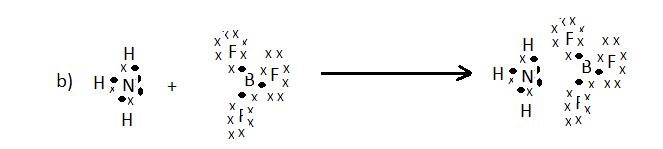 (c)C6H5COOH→C6H5COO- + H+     [H+]=√Ka×[C6H5COOH]     [H+]=7.937×10-3mol/dm3                                                                                                             [3] pH= -log[H+]     =2.1                                                                                                         [2](d) pOH= -log√Kb×[NH3]              =-log√1.7×10-5×0.1   pOH=2.88pH=14-pOH      14-2.88=11.12(e)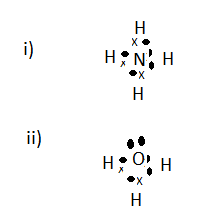 QUESTION 7(a)Determine the oxidation state of the underlined atom in:  (i)Na2Cr2O7      (ii) SbCl3                                                                                                                     [2](b)Balance the redox reaction in alkaline solution      MnO2-4 + N2H4→MnO+N2                                                                                                                                                                             [5](c)Balance the redox reaction in acidic solution        Cu + H++NO3-→Cu2+ + 2NO3- + H2O +NO                                                                                   [5] (d)What is the percentage by mass of hydrochloric acid contained in a solution of 10M HCl at 250C? specific gravitation of HCl is 1.19g/cm3                                                                                                                                                                            [3]ANSWERS TO QUESTION 7(a)(i)(1×2)+(-2×7)+2Cr=0       Cr=+6     (ii) (-1×3)×Sb=-3     Sb=0(b) MnO4-→MnO      N2H4→N23H2O+MnO4-→MnO+6OH- 4OH-+ N2H4→N2 +4H2O3H2O+MnO4-+5e-→MnO+6OH-                            ×44OH-+N2H4→N2+4H2O+4e-                                    ×54MnO4-+5N2H4→4MnO+5N2+8H2O+4OH-(c)Cu +H++NO3-→Cu2++2NO-3+H2O+ NO   Cu→Cu2+NO-3→NOCu→Cu2+4H++ NO-3→NO+2H2O3Cu→3Cu2++6e6e+8H++NO-3→2NO+H2O3Cu+2NO-3+8H+→3Cu2++2NO+ H2O(d) 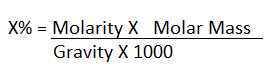 x/100=10.8×36.5/1.19×1000x=33.1%QUESTION 8(a)Boron consists of 19.91% of the isotope B510 with atomic mass 10.013 and 80.09% of the isotope B511 with atomic mass11.009.Find the relative atomic mass of naturally occurring boron                                  [3](b)2.00g of an organic compound gave upon complete combustion 4.86g CO2 and 2.03g H2O. The compound contains C,H and O only. What is the empirical formula of the compound?                           [4](c)Combustion analysis of 1.00g of an organic compound yields 2.75g CO2.The compound contains C and H only. Calculate the molecular mass as 88.                                                                                                         [4](d)Explain why  (i) K has a larger radius than K+                                                                                                                              [1]    (ii)Cl has smaller radius than Cl-                                                                                                                           [1](e)How many electrons have  (i)NH4+             (ii) [(NH3)4Na]+                                                                                                                                                                                                            [2]ANSWERS TO QUESTION 8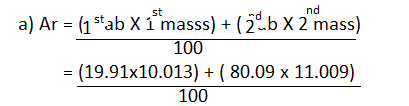                 =10.811 of natural boron(b)mass of C=1.33g of C,mass of H=0.22g of H,mass of oxygen=0.45g of O      C                        H                                                  O  1.33/12             0.22/1                                          0.45/16C=4,H=7 and O=1Empirical formula C4H7O(c)mass of C=0.75g, mass of hydrogen=2.75-0.75=2.0g of H                                             [2]C                                                                                              H0.75/12=0.0625/0.0625=1                                 2.0/1=2/0.0625=32                                   [1]Empirical formula CH32Molecular formula=empirical formula × n                                                                                                           n=molar mass/empirical=88/44=2                                  =(CH32)n                                  =(CH32)2                                   =C2H64 (d)(i) K+ has greater nuclear attraction parent atom K causing shrinkage in the size of K+ as compared to K.(ii)Cl- has more attraction cloud causing it to bulge than Cl.(e)(i)NH4+=10 electrons     (ii)[(NH3)4Na]+